Domáca úloha z Vecného učenia od 15.2.2021 do 19.2.2021Ročník:  tretíMeno a priezvisko žiaka:  Vypracovala:   Mgr. Iveta RudyováČo prospieva tvojim zúbkom, spoj čiarou: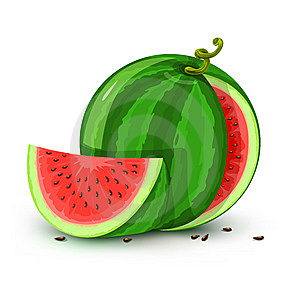 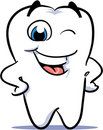 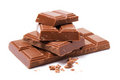 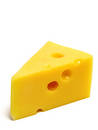 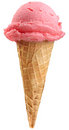 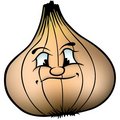 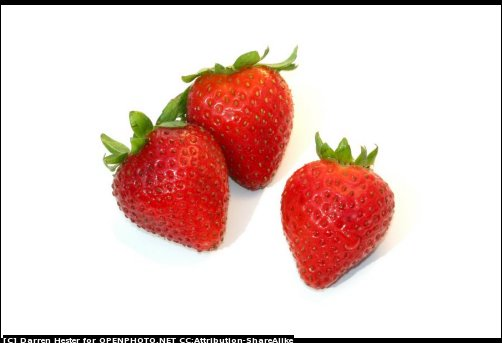 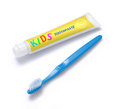 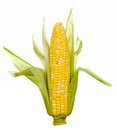 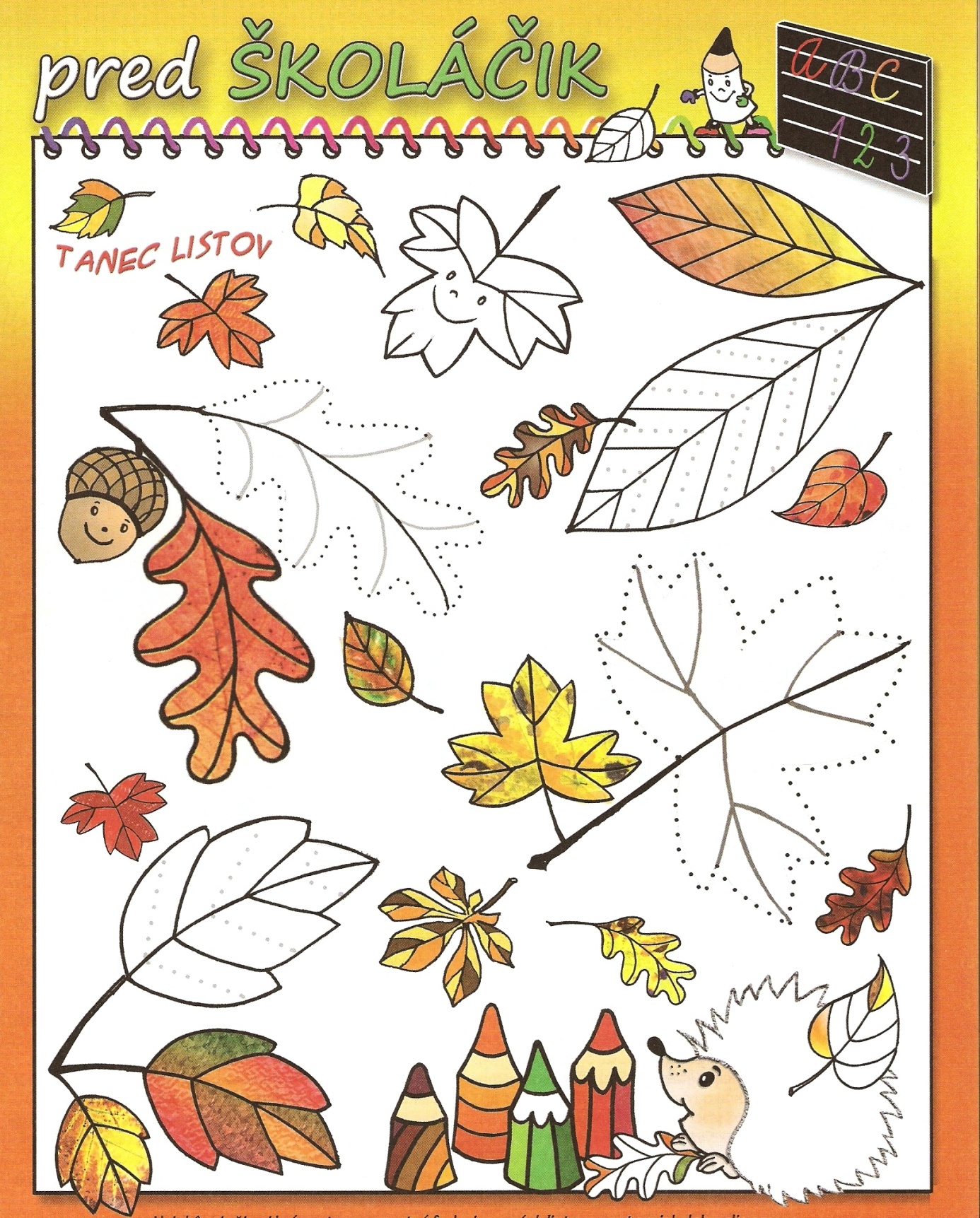 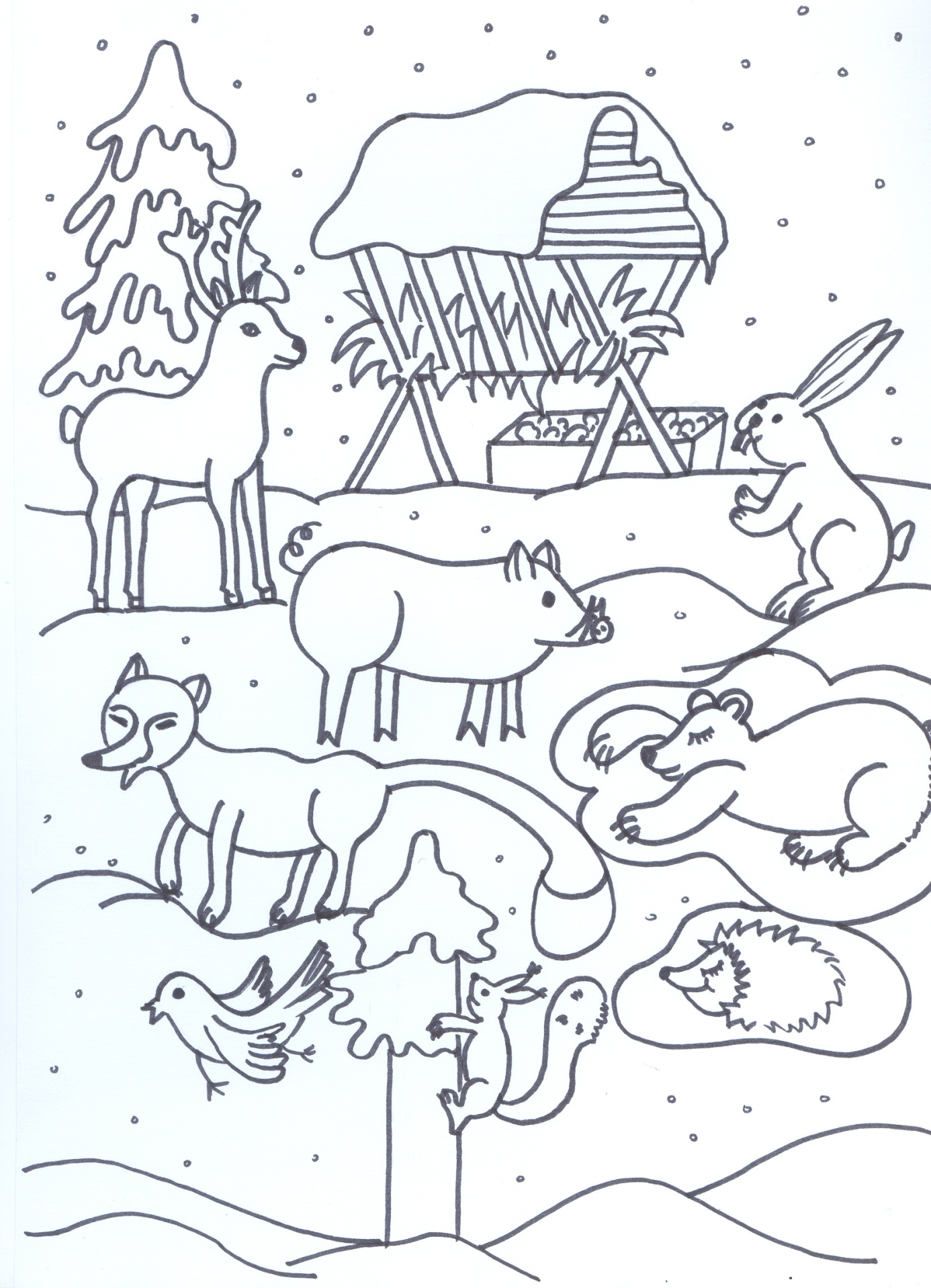 Rozprávaj o obrázku, obrázok si vyfarbi: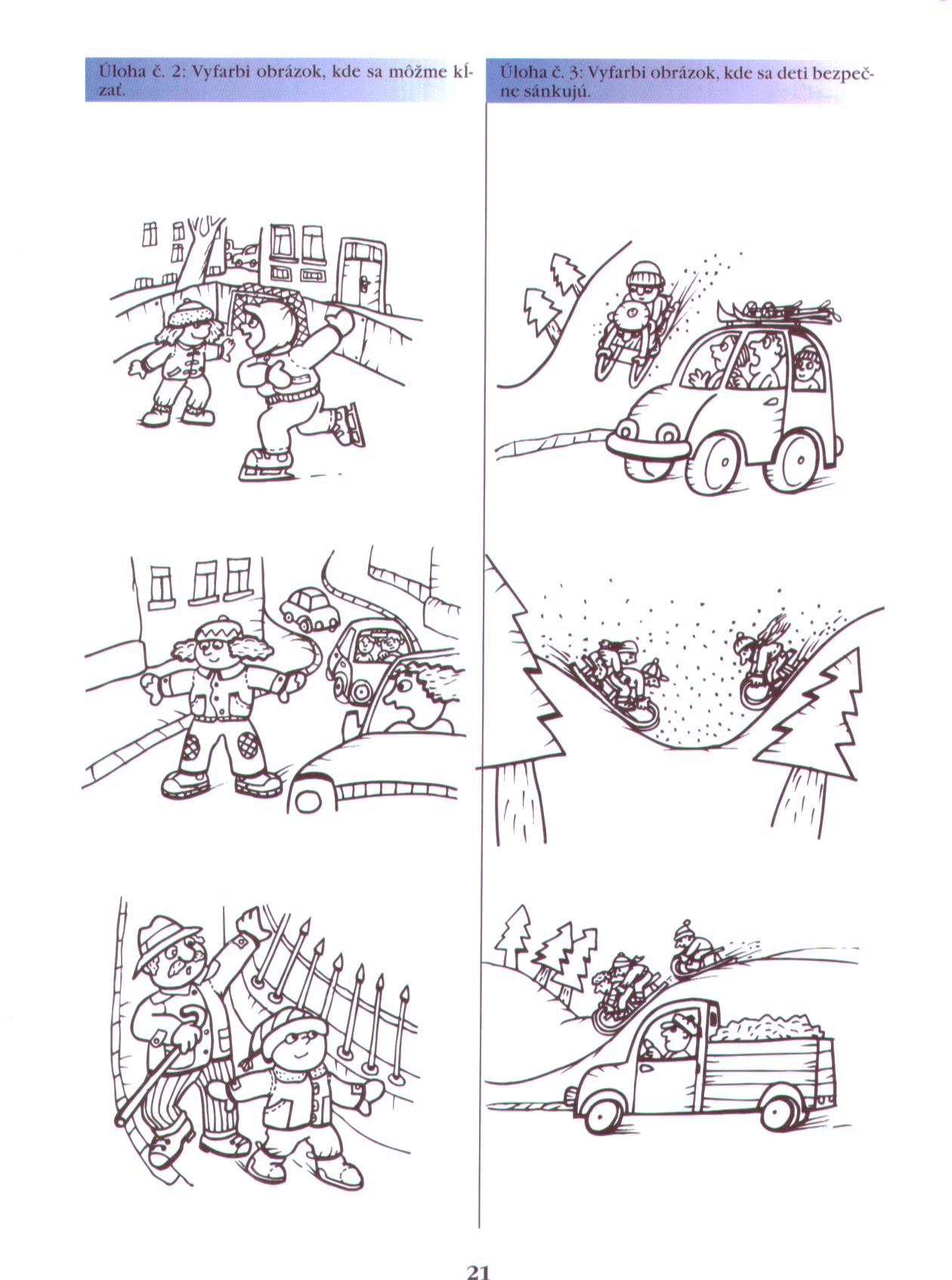 Cesta do školy. Rozprávaj o obrázku.Vyfarbi.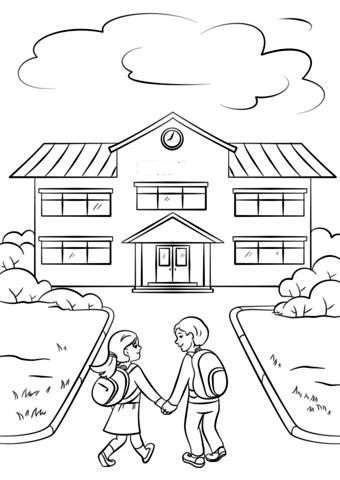 